                     PROPOZÍCIE PRETEKOV.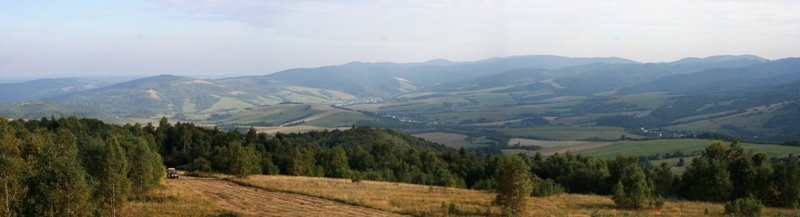 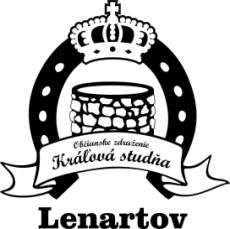 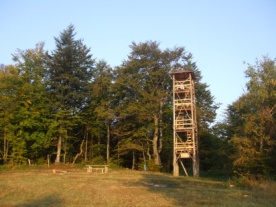 8. ročník behu do vrchu ku Kráľovej studni.Usporiadateľ:Občianske združenie Kráľova Studňa  a obec Lenartov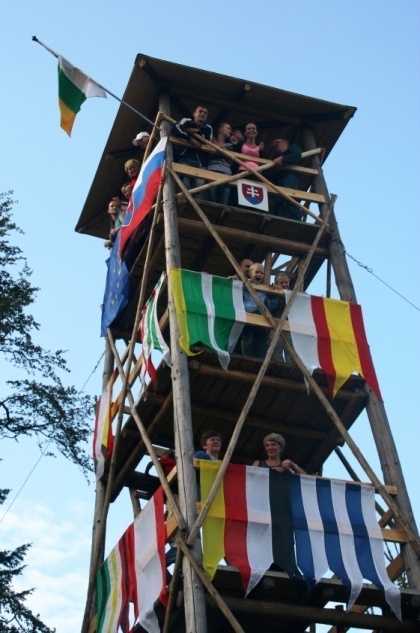 Dňa: 11.8.2019 (nedeľa) so štartom o 15:00 hod.Novinka 2019 : pre tento ročník sme zaradili kategórie Nordic WalkingKategórie       :    Muži:  Absolútne poradie, A do 39, B 40-49,  C 50-59,   D nad 60 r.Ženy:  Absolútne poradie,  E do 34, F 35-49,  G 50 – 59, H  nad 60 r.		   Juniori    JM  do 19 rokov/r.2000 a ml./                             Juniorky JŽ   do 19 rokov /r.2000 a ml./                             Zvlášť kategória  najlepší lenartovian a lenartovianka                             Detské kategórie a beh s kočíkom.		Štart               :    Motorest Javorina15:00  hod.   muži, ženy,juniori /ky15:15  hod    detské kategórie  Trať: všetky kategórie mimo detských dĺžka trate 8 300m           Detské kategórie a beh s kočíkom pobežia krátke trate obcou  Povrch: asfalt,lesná cesta, horský chodníkPrevýšenie : 370 mPrezentácia   :   v deň pretekov od  13:00 do 15:00 hod.na motoreste Javorina                                                                        Štartovné      :   8 EUR dospelý online registrácia+platba na účet a 10 EUR na mieste                           IBAN : SK58 1100 0000 0026 1427 5075                           8 EUR juniori, juniorky  /aj na mieste/                           Muži 70 a viac rokov , ženy 60 a viac rokov štartovné neplatia(každý účastník dostane občerstvenie po trati, obed, pamätnú medailu a lístok do tomboly) Hlavná cena v tombole víkendový pobyt na horskom hotely Kráľova studňa.Ceny: Finančne a vecné odmeny v jednotlivých kategóriách podľa možnosti organizátorov.Po vyhlásení výsledkov tombola pre všetkých štartujúcich.Hlavný rozhodca: Peter BucInformácie: Marian Dudra :0908 972 686                     E-mail: marian.dudra@gmail.comPoznámka: Organizátor nepreberá zodpovednosť za škody na majetku, alebo na zdraví súvisiace s cestou, pobytom a účasťou pretekárov na podujatí.Organizátor má právo zmeniť alebo upraviť trasuĎalšie dôležité upozornenia:Všetci účastníci behu sú povinní dodržiavať pokyny organizátorov.        Zaplatené štartovné sa späť nevracia.  V prípade choroby/zranenia po dohode s organizátorom môže za seba pretekár nominovať iného účastníka. Zmena pretekára v štartovnej listine je možná len do 9.8.2019.  Pri prezentácii na podujatie predloží účastník preukaz totožnosti spolu so súhlasom dotknutej osoby, ktoréobdržípri registrácii a po pridelení štartového čísla. Prevzatím štartovného čísla účastník potvrdzuje, že sa zúčastňuje pretekov na vlastnú zodpovednosť. Zároveň prehlasuje, že jeho zdravotný stav a fyzická kondícia mu umožňuje absolvovať preteky, a že bude počas celého podujatia dodržiavať zásady fair-play, pokyny organizátorov a polície. Poistenie:Všetci účastníci štartujú na vlastnú zodpovednosť a sú povinní zabezpečiť si individuálne zdravotné poistenie. Organizátor nepreberá zodpovednosť za škody na majetku alebo na zdraví súvisiace s účasťou na pretekoch, alebo cestou a pobytom v mieste ich konania.Pravidlá Nordic walking súťaže :
Povolená je len chôdza. Vždy je na zemi súčasne jedna noha a jedna palička. 
Pretekárom sú povolené len palice určené na nordic walking.  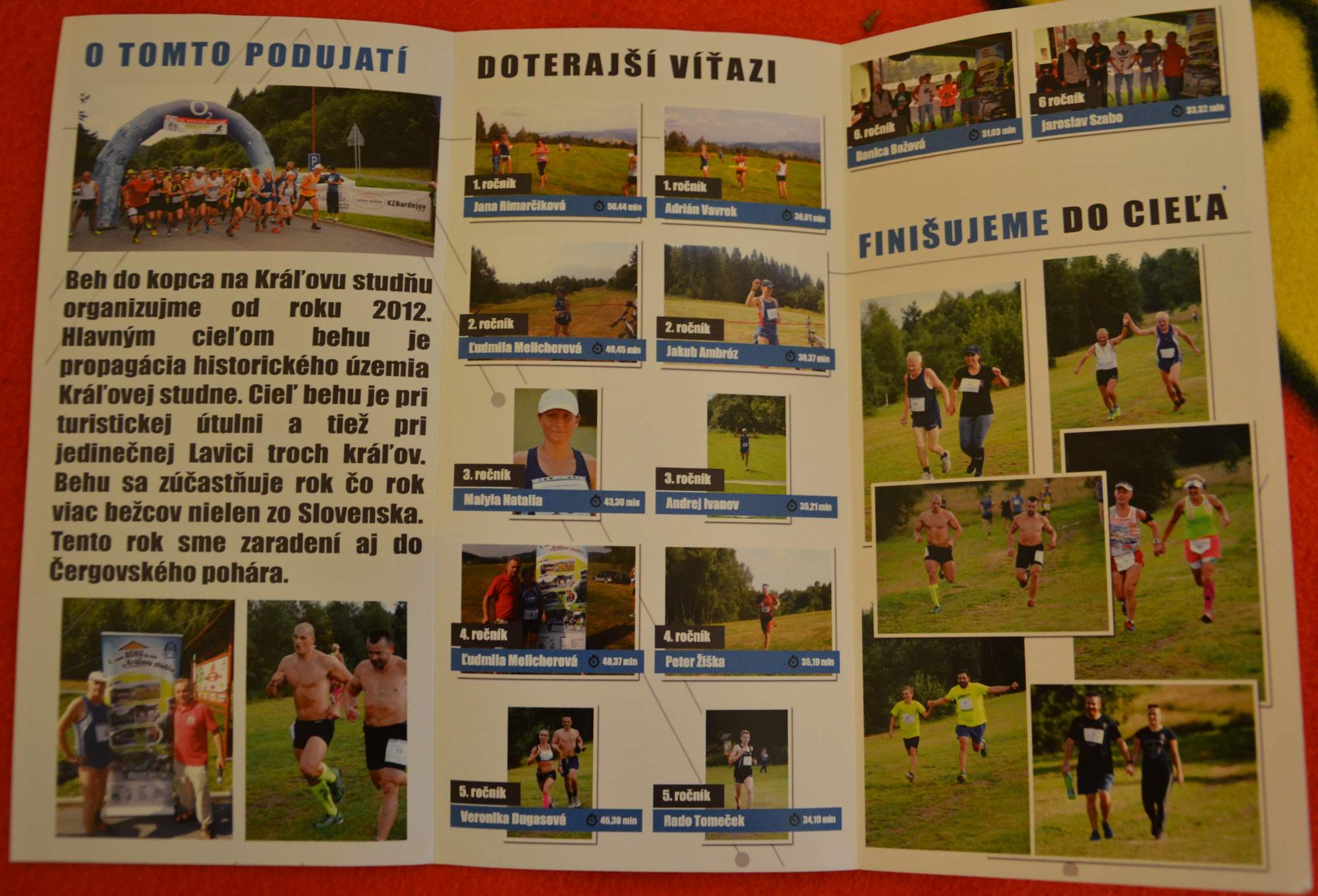 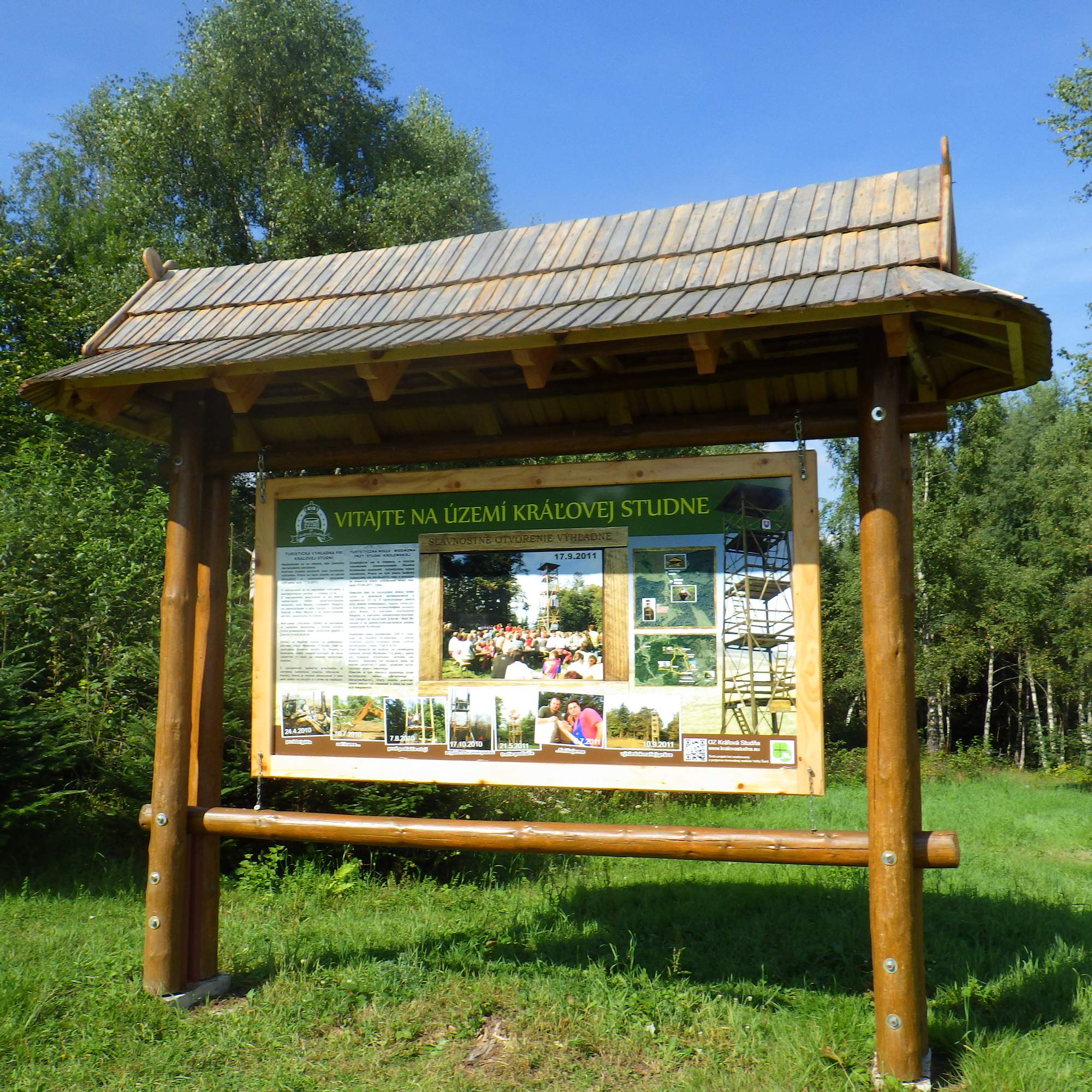 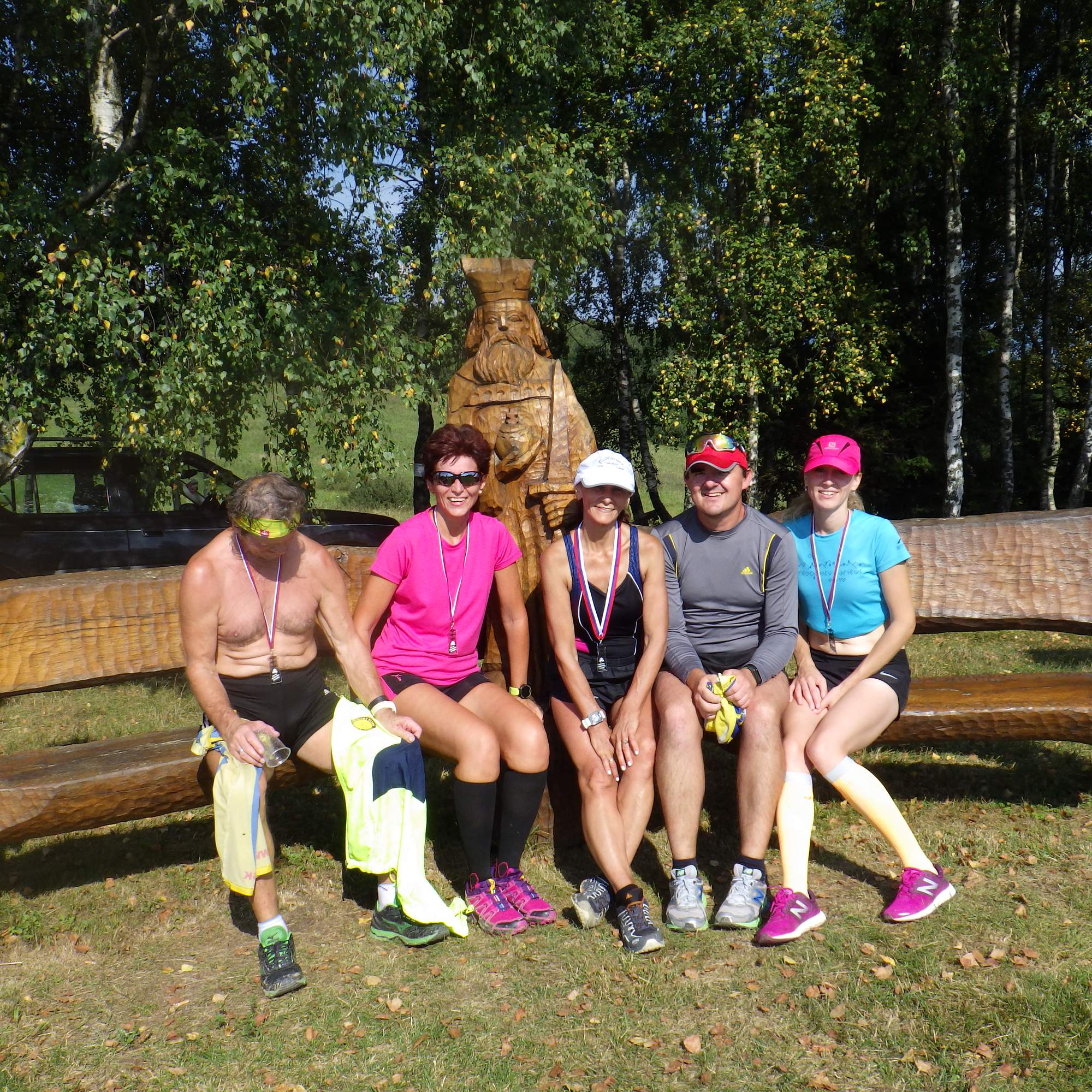 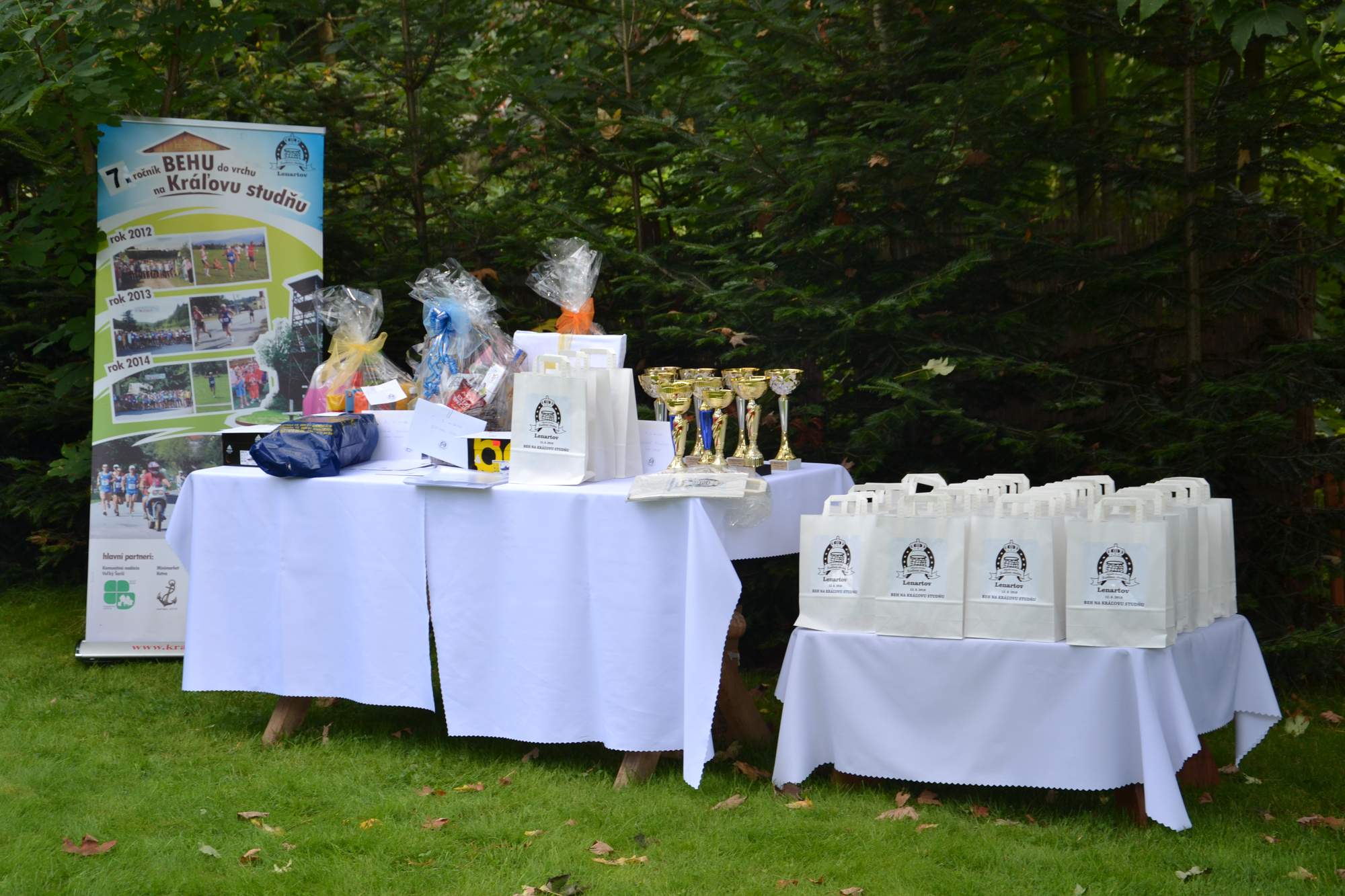 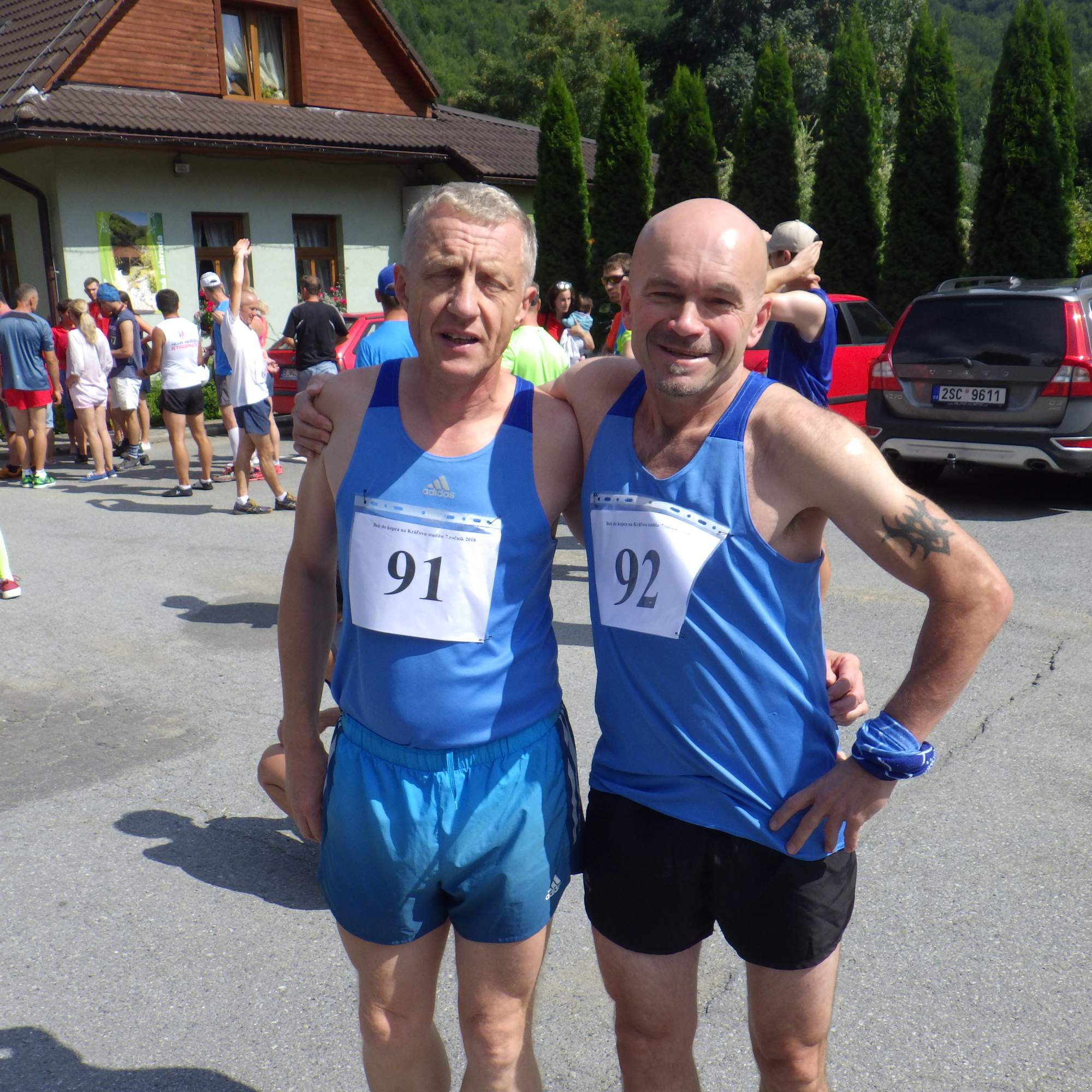 